Приближается самый долгожданный и весёлый праздник "Новый Год!".Мы рады видеть Вас в КДУ поселения:МБУ "Петропавловский СДК"- 28.12.2016 г.- с 14.00  Новогодние  представления для среднего звена школьников, а с 19.00.  для старшеклассников;-29.12.  – с 10.00 для учащихся младших классов.31.12.- с  21.00 - 23.00 приглашаем жителей и гостей  на шуточный новогодний праздник «А мы гуляем, мы фестивалим…». Ночная новогодняя дискотека 01.01.2017 г. с 2.00 часов ночи. Вход 20 рублей.Структурное подразделение "Адилевский СДК" - 25.12.2016 г.  – с 11.00.   новогоднее представление для детей.-  31.12. – с 19.00.  Новогодний бал- маскарад. Ночная новогодняя дискотека 01.01.2017 г. с 2.00. часов ночи. Вход 20 рублей.Структурное подразделение "Седяшский СДК"28.12.2016 г. – с 14.00. Новогодние  представления для школьников.31.12. – с 19.00.  Новогодний бал- маскарад. Ночная новогодняя дискотека 01.01.2017 г. с 2.00. часов ночи. Вход 20 рублей.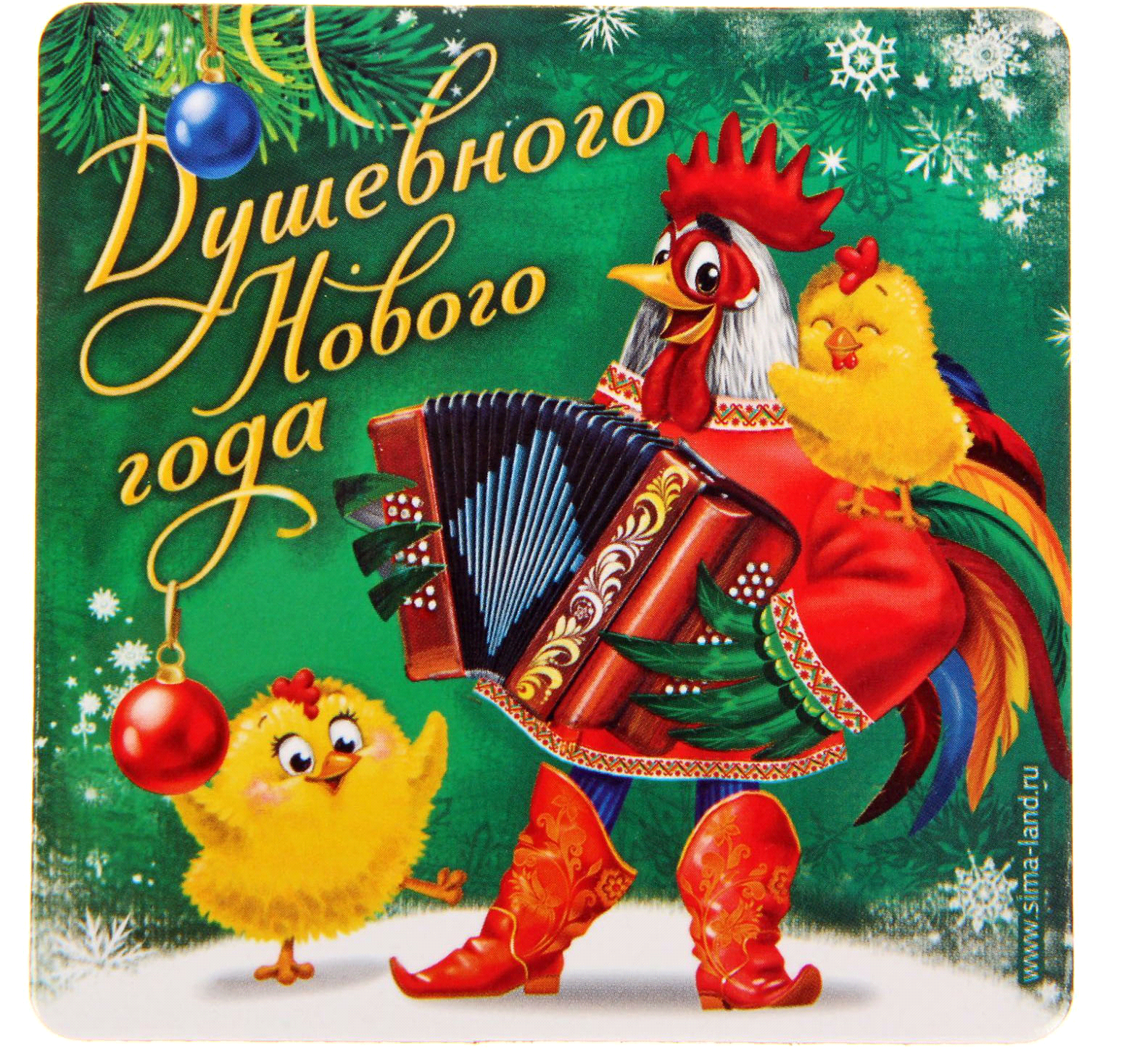 